2019 HAMILTON FOOTBALL COACHES’ YOUTH CAMPJuly 22-26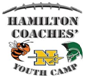 This camp is hosted by Hamilton Township’s 3 Head Football Coaches: Jon Adams (Nottingham), Dan Caruso (Steinert) and Mike Papero (Hamilton West). Coaches from all three Hamilton High School Coaching staffs will be teaching football fundamentals to Hamilton Township youth football players and future Hornets, North Stars and Spartans. Our expert staffs are committed to building a solid foundation for successful football programs. We will be driven to provide a road map for each player to reach their full potential. We will strive to nurture each camper’s love for the game of football by providing a challenging, rewarding, instructional and fun experience.CAMP STAFF WILL INCLUDE ALL THREE HIGH SCHOOL VARSITY COACHING STAFFS AND PLAYER VOLUNTEERS.For Youth Football players entering Grades 3-10.Camp will be held at Steinert HS Football Field.CLEATS ARE RECOMMENDED WATER WILL BE PROVIDED, BUT FEEL FREE TO PACK A DRINK AND LUNCH (NOT PROVIDED) $160 PER PLAYERCAMP STRUCTURE:8 AM Registration and Check-in9 AM WARM-UP 9:15 OFFENSIVE/DEFENSIVE SESSIONS10:45 AM BREAK and Guest Speaker11:15 AM SPECIAL TEAM SESSION (KICKING GAME)12:15 PM Break Lunch1:00 PM OFFENSIVE/DEFENSIVE SESSIONS2:45 PM WRAP-UP/LECTURE3:00-3:30 PM Camp Ends/Parent Pick UpQUESTIONS? Contact the Coaches: dcaruso@hamilton.k12.nj.us  jadams@hamilton.k12.nj.us  mpapero@hamilton.k12.nj.us  Keith Zimmerman 609-847-9640Applications are available on the Hamilton Website: www.hamiltonnj.com/recreation YOU MUST PRE-REGISTER!